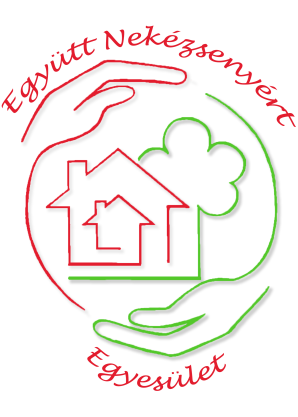 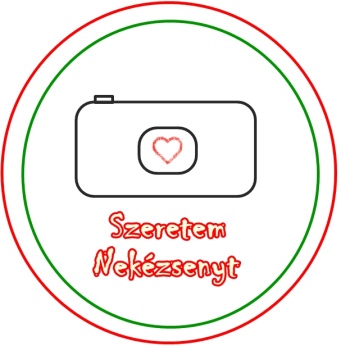 Szeretem NekézsenytIV. Nekézseny Fotópályázat 2020Nevezési lapTéma: PortréKategória( a megfelelő aláhúzandó): PortréSzelfiNév:Lakcím:  E-mail:  A megjegyzés rovatban kérjük röviden leírni, hogy mit kell tudnunk a képről, az alkotó szemszögéből.A Nevezési lap elküldésével a pályázó elfogadja a kiírásban megfogalmazottakat. A pályamunkák beérkezési határideje: 2020. augusztus 10.Teljes kiírás: www.egyuttnekezsenyert.huTovábbi információ: egyuttnekezsenyert@gmail.com Dátum:A kép fájlneveMegjegyzés1.2.3.4.